提醒的話：1. 請同學詳細填寫，這樣老師較好做統整，學弟妹也較清楚你提供的意見，謝謝！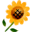 2. 甄選學校、科系請填全名；甄選方式與過程內容書寫不夠請續寫背面。         3. 可直接上輔導處網站https://sites.google.com/a/yphs.tw/yphsc/「甄選入學」區下載本表格，    以電子檔郵寄至yphs316@gmail.com信箱，感謝你！　　　　　              甄選學校甄選學校東華大學東華大學東華大學東華大學甄選學系甄選學系特殊教育學系特殊教育學系學生學測分數國英數社自總■大學個人申請□科技校院申請入學□軍事校院■大學個人申請□科技校院申請入學□軍事校院■大學個人申請□科技校院申請入學□軍事校院■正取□備取□未錄取■正取□備取□未錄取學測分數12889946■大學個人申請□科技校院申請入學□軍事校院■大學個人申請□科技校院申請入學□軍事校院■大學個人申請□科技校院申請入學□軍事校院■正取□備取□未錄取■正取□備取□未錄取甄選方式與過程■學測佔(    50   %)國文*（  1  ），英文*（  1  ），數學*（  1  ），社會*（  1  ），自然*（  1  ）■面試佔(    40   %)一、形式：（教授：學生）人數=（ 3 ： 1 ），方式： 個人面試                          二、題目：*教授人都很好、很親切、愛開玩笑1.說說自己的優點2.有遇過特殊生嗎?3.有看過關於特教的書籍或影片嗎?4.未來大學生活的規劃5.大學畢業後，是否打算馬上考取教師執照?6.打算如何在英文這方面下功夫?*有些問題會從備審資料中提出Ex:請問你在傳愛社裡學到什麼?■審查資料佔(  10  %)  或  □術科實作佔(     %)  或  □小論文佔(     %)□其他佔(     %)，請註明其他方式，如：面談與認識本系■學測佔(    50   %)國文*（  1  ），英文*（  1  ），數學*（  1  ），社會*（  1  ），自然*（  1  ）■面試佔(    40   %)一、形式：（教授：學生）人數=（ 3 ： 1 ），方式： 個人面試                          二、題目：*教授人都很好、很親切、愛開玩笑1.說說自己的優點2.有遇過特殊生嗎?3.有看過關於特教的書籍或影片嗎?4.未來大學生活的規劃5.大學畢業後，是否打算馬上考取教師執照?6.打算如何在英文這方面下功夫?*有些問題會從備審資料中提出Ex:請問你在傳愛社裡學到什麼?■審查資料佔(  10  %)  或  □術科實作佔(     %)  或  □小論文佔(     %)□其他佔(     %)，請註明其他方式，如：面談與認識本系■學測佔(    50   %)國文*（  1  ），英文*（  1  ），數學*（  1  ），社會*（  1  ），自然*（  1  ）■面試佔(    40   %)一、形式：（教授：學生）人數=（ 3 ： 1 ），方式： 個人面試                          二、題目：*教授人都很好、很親切、愛開玩笑1.說說自己的優點2.有遇過特殊生嗎?3.有看過關於特教的書籍或影片嗎?4.未來大學生活的規劃5.大學畢業後，是否打算馬上考取教師執照?6.打算如何在英文這方面下功夫?*有些問題會從備審資料中提出Ex:請問你在傳愛社裡學到什麼?■審查資料佔(  10  %)  或  □術科實作佔(     %)  或  □小論文佔(     %)□其他佔(     %)，請註明其他方式，如：面談與認識本系■學測佔(    50   %)國文*（  1  ），英文*（  1  ），數學*（  1  ），社會*（  1  ），自然*（  1  ）■面試佔(    40   %)一、形式：（教授：學生）人數=（ 3 ： 1 ），方式： 個人面試                          二、題目：*教授人都很好、很親切、愛開玩笑1.說說自己的優點2.有遇過特殊生嗎?3.有看過關於特教的書籍或影片嗎?4.未來大學生活的規劃5.大學畢業後，是否打算馬上考取教師執照?6.打算如何在英文這方面下功夫?*有些問題會從備審資料中提出Ex:請問你在傳愛社裡學到什麼?■審查資料佔(  10  %)  或  □術科實作佔(     %)  或  □小論文佔(     %)□其他佔(     %)，請註明其他方式，如：面談與認識本系■學測佔(    50   %)國文*（  1  ），英文*（  1  ），數學*（  1  ），社會*（  1  ），自然*（  1  ）■面試佔(    40   %)一、形式：（教授：學生）人數=（ 3 ： 1 ），方式： 個人面試                          二、題目：*教授人都很好、很親切、愛開玩笑1.說說自己的優點2.有遇過特殊生嗎?3.有看過關於特教的書籍或影片嗎?4.未來大學生活的規劃5.大學畢業後，是否打算馬上考取教師執照?6.打算如何在英文這方面下功夫?*有些問題會從備審資料中提出Ex:請問你在傳愛社裡學到什麼?■審查資料佔(  10  %)  或  □術科實作佔(     %)  或  □小論文佔(     %)□其他佔(     %)，請註明其他方式，如：面談與認識本系■學測佔(    50   %)國文*（  1  ），英文*（  1  ），數學*（  1  ），社會*（  1  ），自然*（  1  ）■面試佔(    40   %)一、形式：（教授：學生）人數=（ 3 ： 1 ），方式： 個人面試                          二、題目：*教授人都很好、很親切、愛開玩笑1.說說自己的優點2.有遇過特殊生嗎?3.有看過關於特教的書籍或影片嗎?4.未來大學生活的規劃5.大學畢業後，是否打算馬上考取教師執照?6.打算如何在英文這方面下功夫?*有些問題會從備審資料中提出Ex:請問你在傳愛社裡學到什麼?■審查資料佔(  10  %)  或  □術科實作佔(     %)  或  □小論文佔(     %)□其他佔(     %)，請註明其他方式，如：面談與認識本系■學測佔(    50   %)國文*（  1  ），英文*（  1  ），數學*（  1  ），社會*（  1  ），自然*（  1  ）■面試佔(    40   %)一、形式：（教授：學生）人數=（ 3 ： 1 ），方式： 個人面試                          二、題目：*教授人都很好、很親切、愛開玩笑1.說說自己的優點2.有遇過特殊生嗎?3.有看過關於特教的書籍或影片嗎?4.未來大學生活的規劃5.大學畢業後，是否打算馬上考取教師執照?6.打算如何在英文這方面下功夫?*有些問題會從備審資料中提出Ex:請問你在傳愛社裡學到什麼?■審查資料佔(  10  %)  或  □術科實作佔(     %)  或  □小論文佔(     %)□其他佔(     %)，請註明其他方式，如：面談與認識本系■學測佔(    50   %)國文*（  1  ），英文*（  1  ），數學*（  1  ），社會*（  1  ），自然*（  1  ）■面試佔(    40   %)一、形式：（教授：學生）人數=（ 3 ： 1 ），方式： 個人面試                          二、題目：*教授人都很好、很親切、愛開玩笑1.說說自己的優點2.有遇過特殊生嗎?3.有看過關於特教的書籍或影片嗎?4.未來大學生活的規劃5.大學畢業後，是否打算馬上考取教師執照?6.打算如何在英文這方面下功夫?*有些問題會從備審資料中提出Ex:請問你在傳愛社裡學到什麼?■審查資料佔(  10  %)  或  □術科實作佔(     %)  或  □小論文佔(     %)□其他佔(     %)，請註明其他方式，如：面談與認識本系■學測佔(    50   %)國文*（  1  ），英文*（  1  ），數學*（  1  ），社會*（  1  ），自然*（  1  ）■面試佔(    40   %)一、形式：（教授：學生）人數=（ 3 ： 1 ），方式： 個人面試                          二、題目：*教授人都很好、很親切、愛開玩笑1.說說自己的優點2.有遇過特殊生嗎?3.有看過關於特教的書籍或影片嗎?4.未來大學生活的規劃5.大學畢業後，是否打算馬上考取教師執照?6.打算如何在英文這方面下功夫?*有些問題會從備審資料中提出Ex:請問你在傳愛社裡學到什麼?■審查資料佔(  10  %)  或  □術科實作佔(     %)  或  □小論文佔(     %)□其他佔(     %)，請註明其他方式，如：面談與認識本系■學測佔(    50   %)國文*（  1  ），英文*（  1  ），數學*（  1  ），社會*（  1  ），自然*（  1  ）■面試佔(    40   %)一、形式：（教授：學生）人數=（ 3 ： 1 ），方式： 個人面試                          二、題目：*教授人都很好、很親切、愛開玩笑1.說說自己的優點2.有遇過特殊生嗎?3.有看過關於特教的書籍或影片嗎?4.未來大學生活的規劃5.大學畢業後，是否打算馬上考取教師執照?6.打算如何在英文這方面下功夫?*有些問題會從備審資料中提出Ex:請問你在傳愛社裡學到什麼?■審查資料佔(  10  %)  或  □術科實作佔(     %)  或  □小論文佔(     %)□其他佔(     %)，請註明其他方式，如：面談與認識本系■學測佔(    50   %)國文*（  1  ），英文*（  1  ），數學*（  1  ），社會*（  1  ），自然*（  1  ）■面試佔(    40   %)一、形式：（教授：學生）人數=（ 3 ： 1 ），方式： 個人面試                          二、題目：*教授人都很好、很親切、愛開玩笑1.說說自己的優點2.有遇過特殊生嗎?3.有看過關於特教的書籍或影片嗎?4.未來大學生活的規劃5.大學畢業後，是否打算馬上考取教師執照?6.打算如何在英文這方面下功夫?*有些問題會從備審資料中提出Ex:請問你在傳愛社裡學到什麼?■審查資料佔(  10  %)  或  □術科實作佔(     %)  或  □小論文佔(     %)□其他佔(     %)，請註明其他方式，如：面談與認識本系心得與建議◎審查資料製作建議：◎整體準備方向與建議：1.至少準備一本有關特教的書或電影2.可以想一些較為特別的回答內容，教授對你印象比較深刻◎審查資料製作建議：◎整體準備方向與建議：1.至少準備一本有關特教的書或電影2.可以想一些較為特別的回答內容，教授對你印象比較深刻◎審查資料製作建議：◎整體準備方向與建議：1.至少準備一本有關特教的書或電影2.可以想一些較為特別的回答內容，教授對你印象比較深刻◎審查資料製作建議：◎整體準備方向與建議：1.至少準備一本有關特教的書或電影2.可以想一些較為特別的回答內容，教授對你印象比較深刻◎審查資料製作建議：◎整體準備方向與建議：1.至少準備一本有關特教的書或電影2.可以想一些較為特別的回答內容，教授對你印象比較深刻◎審查資料製作建議：◎整體準備方向與建議：1.至少準備一本有關特教的書或電影2.可以想一些較為特別的回答內容，教授對你印象比較深刻◎審查資料製作建議：◎整體準備方向與建議：1.至少準備一本有關特教的書或電影2.可以想一些較為特別的回答內容，教授對你印象比較深刻◎審查資料製作建議：◎整體準備方向與建議：1.至少準備一本有關特教的書或電影2.可以想一些較為特別的回答內容，教授對你印象比較深刻◎審查資料製作建議：◎整體準備方向與建議：1.至少準備一本有關特教的書或電影2.可以想一些較為特別的回答內容，教授對你印象比較深刻◎審查資料製作建議：◎整體準備方向與建議：1.至少準備一本有關特教的書或電影2.可以想一些較為特別的回答內容，教授對你印象比較深刻◎審查資料製作建議：◎整體準備方向與建議：1.至少準備一本有關特教的書或電影2.可以想一些較為特別的回答內容，教授對你印象比較深刻E-mail手機